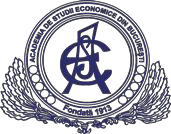 Anexa IVDomnule Rector,Subsemnatul/a   ..................................................................................................................,student/ă al/a Facultăţii ......................... din cadrul ASE Bucureşti, voi beneficia de o mobilitate ERASMUS+ la…………….......................................................................... înanul universitar 20..…/20…..Prin prezenta, vă rog să îmi aprobaţi transferul sumei alocate prin Programul ERASMUS+ în contul precizat în continuare. Datele necesare efectuării transferului sunt următoarele:DATE PERSONALE:1. Domiciliul (conform cărţii de identitate):.........................................................................................................................................................................................................................................................................................DATE BANCARE:Denumirea băncii unde se efectuează transferul (cu precizarea filialei, dacă este cazul):............................................................................................................................................Adresa băncii (stradă, număr, localitate, judeţ).............................................................................................................................................3.  Titular cont …................................................................................................................4.  Codul IBAN al contului în EURO (deschis pe numele solicitantului) – 24 caractere...............................................................................................................5.  Cod BIC / SWIFT: ..........................................Data: .............................	Semnătura .................................................